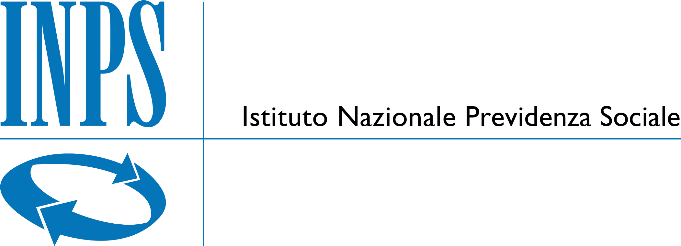 Il sottoscritto: ________________________________________________________Nato a: ___________________________________il _________________________Residente a: ____________________________________ Provincia di ___________via/piazza__________________________ n.° _____________________________in qualità di: (indicare la carica, anche sociale) ___________________________________________________________________dell’Operatore/Impresa: ______________________________________________con sede nel Comune di:___________________________ Provincia di ____________codice fiscale: _______________________________________________________partita I.V.A.: ________________________________________________________telefono: _________________________________________ fax ________________indirizzo di posta elettronica: ___________________________________________nella dedotta qualità, dichiarando di essere disposto ad assumere l’affidamento della «Gestione in global service della Casa di soggiorno ex ENAM sita in Roma, Piazza dei Giuochi Delfici n° 15» presenta la seguente Scheda tecnica,  contenente l’elenco completo di tutti i prodotti (detergenti, disinfettanti, prodotti diversi utilizzati per le pulizie periodiche o straordinarie, nonché i prodotti di carta tessuto) con l’espressa indicazione del produttore, nome commerciale di ciascun prodotto, numero di registrazione/autorizzazione che si impegna ad utilizzare per le pulizie nel rispetto di quanto indicato al punto k) del paragrafo B. CONTENUTO DELLA OFFERTA TECNICA dell’Art. 15 (Contenuto della documentazione amministrativa, tecnico ed economica) del Disciplinare di gara.A tal fine elenca di seguito:Le liste di prodotti detergenti, e/o disinfettanti, e/o diversi richiesti dal Capitolato speciale, come prescritto nel D.M. 24 maggio 2012;La dichiarazione attestante la conformità ai CAM dei prodotti utilizzati, come prescritto dal citato D.M.._________il _________________Operatore______________________		Sottoscrizione ________________(in caso di RTI e consorzi ordinari costituendi, o aggregazioni tra imprese aderenti al contratto di rete sprovviste di soggettività giuridica, la presente Offerta tecnica deve essere sottoscritta da tutti gli operatori raggruppati, consorziati o aggregati)Operatore______________________		Sottoscrizione ________________Operatore______________________		Sottoscrizione ________________LISTA PRODOTTI___________________________________________________________________________;DICHIARAZIONE DI CONFORMITA’___________________________________________________________________________.ISTITUTO NAZIONALE PREVIDENZA SOCIALEDirezione Centrale Acquisti e AppaltiCENTRALE ACQUISTIAllegato 6B al Disciplinare di GaraSCHEMA DI SCHEDA TECNICA Procedura aperta di carattere comunitario, ai sensi dell’art. 60 del D.Lgs. n. 50/2016, volta all’affidamento della «Gestione in global service della Casa di soggiorno ex ENAM sita in Roma, Piazza dei Giuochi Delfici n° 15»Via Ciro il Grande, 21 – 00144 Romatel. +390659054280 - fax +390659054240C.F. 80078750587 - P.IVA 02121151001